2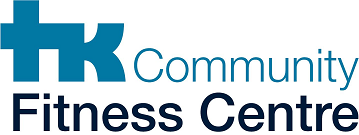 Ph /Fax: (07) 826-4090Waerenga RoadPO Box 101, Te KauwhataEmail:  admin@tkfitness.co.nzWebsite:  tkfitness.co.nzFast-Five Mixed Netball RegistrationTeam Name: ____________________________Contact Person:	________________________Contact Number: __________   Email: _________________________NB: You can have up to 10 players in your team. (at least 2 females on court at all times)The fees are $200 per team. (12 weeks) starts 23/10/2019 – March 2020 – approximately.  Break for holidays.Payment Options: - total due by the 16/10/19- At the office by eftpos or cash/cheque- Online: pay to Te Kauwhata Health Awareness Society IncAccount Number: 03 1574 0007521 000  Please use your team name as referencePlease use the Contact person’s name as reference & the eventPlease complete and return to the Te Kauwhata Fitness Centre office.